«Возложение цветов к вечному огню»Цель: Донести до детей значение Победы Советского народа в Великой Отечественной войне.9 мая — праздник очень значимый для каждого жителя нашей страны. Все люди, жившие в те страшные годы, внесли огромный вклад в Великую Победу, чем заслужили вечную память и признание потомков. Мы будем помнить всегда их подвиги, и мужество! Будут помнить наши дети и внуки!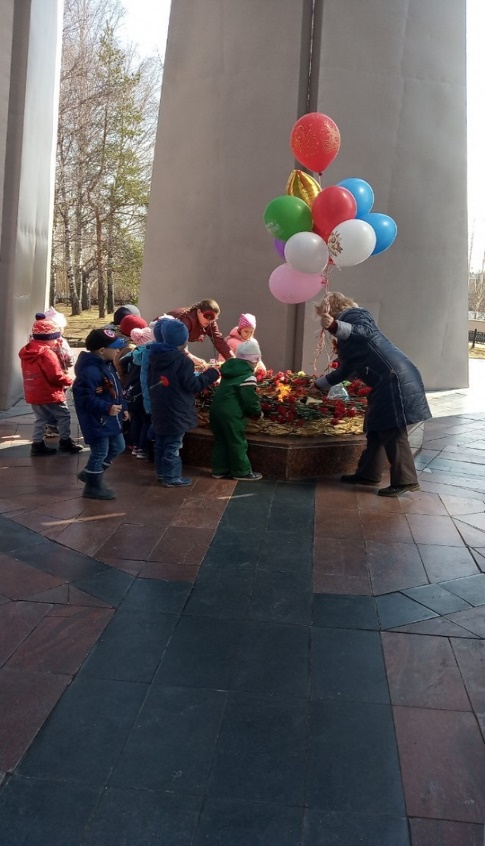 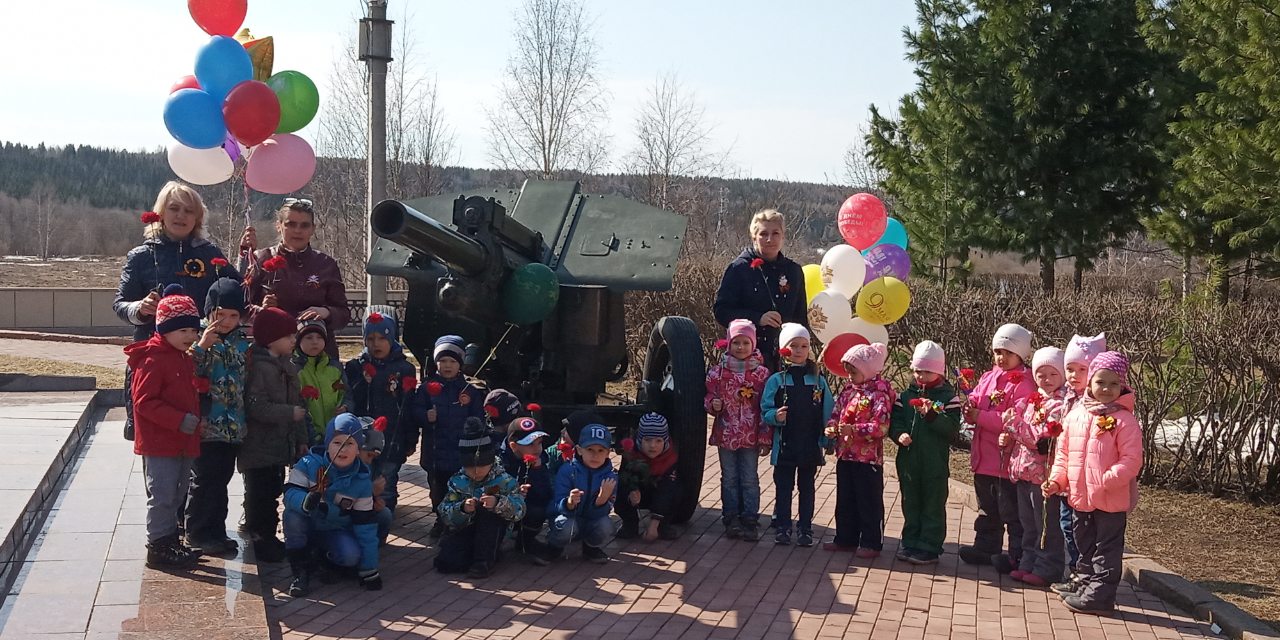 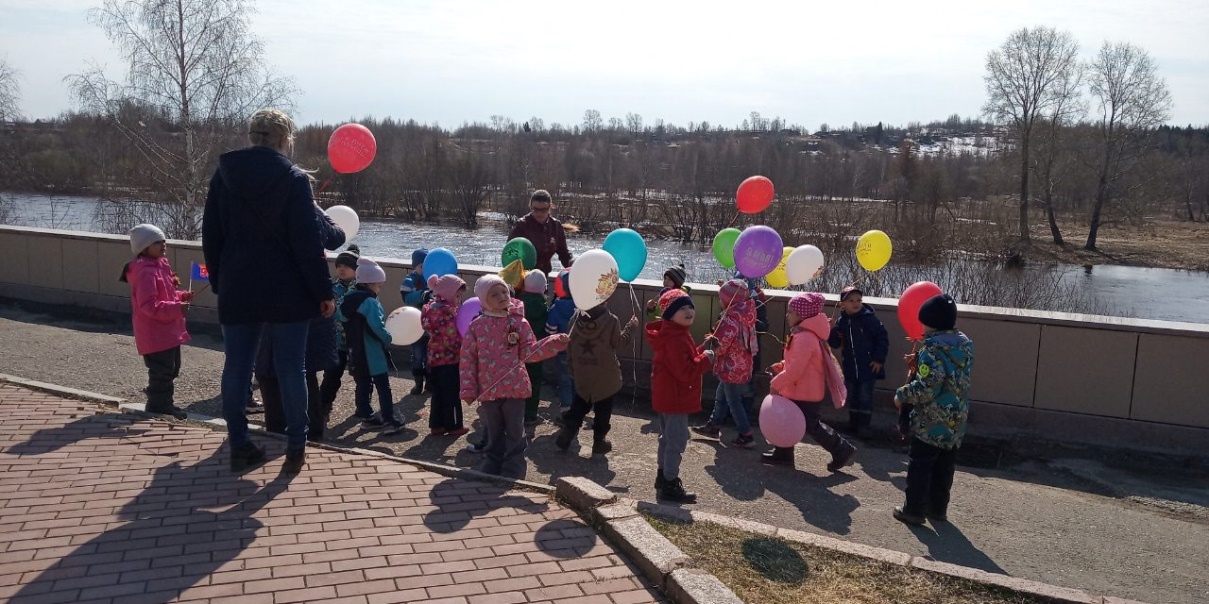 